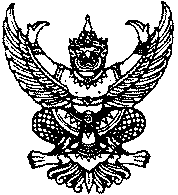 บันทึกข้อความส่วนราชการ      โรงเรียนเมืองราดวิทยาคม          อำเภอหล่มเก่า         จังหวัดเพชรบูรณ์  ที่          -	              วันที่  10  กันยายน  2564เรื่อง    รายงานผลการดำเนินงานกิจกรรม สานสัมพันธ์วันพบผู้ปกครอง ประจำปีการศึกษา 2564เรียน    ผู้อำนวยการโรงเรียนเมืองราดวิทยาคม      ด้วยกลุ่มบริหารงาน กิจการนักเรียน  ได้ดำเนินกิจกรรรม สานสัมพันธ์วันพบผู้ปกครอง โดยมีข้าพเจ้า นางสาวมาย  แซ่เท้า   เป็นผู้รับผิดชอบการดำเนินกิจกรรม ระหว่างวันที่ 10 กันยายน  2564
................................................................................  การจัดกิจกรรมในครั้งนี้ได้รับความร่วมมือจากคณะครูและบุคลากรทางการศึกษา  นักเรียน โรงเรียนเมืองราดวิทยาคมเป็นอย่างดี  ส่งผลให้การดำเนินงานเรียบร้อยบรรลุตามวัตถุประสงค์ เกิดประสิทธิภาพและประสิทธิผลของการดำเนินงาน      บัดนี้  การจัดกิจกรรมการดังกล่าว  ได้เสร็จสิ้นเรียบร้อยแล้ว  ผู้รับผิดชอบการดำเนินกิจกรรม  กลุ่มบริหารงาน.....................................  จึงขอรายงานผลการดำเนินงานตามเอกสารที่แนบ  จึงเรียนมาเพื่อโปรดทราบ      (..................................................)       ตำแหน่ง ครู โรงเรียนเมืองราดวิทยาคม	เสนอ รองผู้อำนวยการสถานศึกษา.......................................................................................................................................................................................................................................................................................................................................ลงชื่อ						      					(นายไพโรจน์   เดชะรัตนางกูร)                               รองผู้อำนวยการโรงเรียนเมืองราดวิทยาคม               เสนอ ผู้อำนวยการสถานศึกษา.......................................................................................................................................................................................................................................................................................................................................ลงชื่อ						      					   (นายไพโรจน์   ทองเพ็ง)                                      			      ผู้อำนวยการโรงเรียนเมืองราดวิทยาคม                         แบบสรุปผลการดำเนินงานโครงการตามแผนปฏิบัติราชการประจำปีงบประมาณ พ.ศ. 2563โรงเรียนเมืองราดวิทยาคม  สังกัด สำนักงานเขตพื้นที่การศึกษามัธยมศึกษาเพชรบูรณ์(จัดทำเป็นรายโครงการ/รายกิจกรรม)1. ชื่อโครงการ ........พัฒนาคุณภาพของผู้เรียน...............................................2. กิจกรรม (หากมีมากกว่า 1 กิจกรรม) ............สานสัมพันธ์วันพบผู้ปกครอง........................3. ผู้รับผิดชอบ ...........นางสาวมาย  แซ่เท้า.................................................4. วัตถุประสงค์โครงการ ................................................................................................................	๑. เพื่อเตรียมการจัดกิจกรรมการเรียนการสอนให้พร้อมตลอดปีการศึกษา๒. ส่งเสริมให้ผู้ปกครองได้แลกเปลี่ยนเกี่ยวกับพฤติกรรมนักเรียน และข้อเสนอแนะแก่โรงเรียน๓. เพื่อให้กระบวนการจัดการเรียนการสอนมีประสิทธิภาพสูงสุดต่อผู้เรียน๔. เพื่อเป็นการสร้างพื้นฐานพัฒนาการทางด้านร่างกาย  จิตใจ  สติปัญญา  อารมณ์  สังคม  กระบวน    ความคิด  เจตคติ   ค่านิยม  ตลอดจนคุณธรรมจริยธรรม5. เป้าหมาย ...................................................................................................................................๓.๑ ด้านปริมาณ๓.๑.๑ ผู้ปกครองนักเรียนได้แลกเปลี่ยนทัศนะและเข้าร่วมกิจกรรม ของโรงเรียนจำนวน  ๕๑๕   คน๓.๑.๒  ผู้ปกครองนักเรียนได้นำข้อคิดเห็นและข้อเสนอแนะมาปรับให้เข้ากับชีวิตประจำวันของผู้ปกครองและนักเรียน  ๓.๒ ด้านคุณภาพ๓.๒.๑ นักเรียนมีพัฒนาการทางด้านร่างกาย  จิตใจ  สติปัญญา  อารมณ์  สังคม  กระบวนความคิด  เจตคติ  ค่านิยม  ตลอดจนสุขนิสัยที่ดี  รักการออกกำลังกาย  และทำกิจกรรมอย่างต่อเนื่อง ผู้ปกครองนักเรียนได้แลกเปลี่ยนทัศนะและเข้าร่วมกิจกรรม ของโรงเรียนจำนวน  ๕๑๕   คน  ผู้ปกครองนักเรียนได้นำข้อคิดเห็นและข้อเสนอแนะมาปรับให้เข้ากับชีวิตประจำวันของผู้ปกครองและนักเรียน  6. ตัวชี้วัดของโครงการ .......................จำนวนผู้ปกครองนักเรียนเข้าร่วมกิจกรรมร้อยละ ๙๕......................7. วันที่ดำเนินการ ……………………………………………………………………………………………………………8. งบประมาณ 	8.1 งบประมาณ (ตามที่ขอใช้).........๑๕,๐๐๐........บาท	8.2 งบประมาณ (ตามที่ใช้จริง)...........................................บาท      8.3 คงเหลือ/ใช้เกิน …………………………………………..บาท9. ผลที่ได้รับจากการดำเนินโครงการ     การประเมินผลการดำเนินการ	(1) วัตถุประสงค์โครงการ 	 บรรลุ (ครบ/ตรง) ตามวัตถุประสงค์ของโครงการ	 ไม่บรรลุ (ไม่ครบ/ไม่ตรง) วัตถุประสงค์ของโครงการ เนื่องจาก ..........................................................	(2) การดำเนินงานเปรียบเทียบเป้าหมายของโครงการ	(3) การดำเนินงานตามตัวชี้วัดของโครงการ10. ปัญหา อุปสรรค แนวทางแก้ไข	10.1 ปัญหา อุปสรรค		..............................................................................................................................................................	10.2 แนวทางแก้ไข		..............................................................................................................................................................11. ข้อเสนอแนะ .............................................................................................................................หมายเหตุ หาก 1 โครงการมีหลายกิจกรรมดำเนินการ ซึ่งแต่ละกิจกรรมแยกกันอย่างชัดเจนให้รายงานเป็นรายกิจกรรม แล้วรวมรวมรายงานเป็นรายโครงการอีกครั้งภาพกิจกรรมเป้าหมายของโครงการผลการดำเนินงานสูงกว่าเป้าหมาย/เป็นไปตามเป้าหมาย/ต่ำกว่าเป้าหมายเชิงปริมาณ	(1) .ผู้ปกครองนักเรียนได้แลกเปลี่ยนทัศนะและเข้าร่วมกิจกรรม ของโรงเรียนจำนวน  ๕๑๕   คน..	(2) ผู้ปกครองนักเรียนได้นำข้อคิดเห็นและข้อเสนอแนะมาปรับให้เข้ากับชีวิตประจำวันของผู้ปกครองและนักเรียน  เชิงคุณภาพ	(1) ผู้ปกครองนักเรียนได้แลกเปลี่ยนทัศนะและเข้าร่วมกิจกรรม	(2) ......................................................ตัวชี้วัดความสำเร็จของโครงการผลการดำเนินงาน/ผลความสำเร็จตามตัวชี้วัด	1. จำนวนผู้ปกครองนักเรียนเข้าร่วมกิจกรรมร้อยละ ๙๕	2. .......................................................................